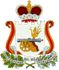 СОВЕТ ДЕПУТАТОВ ЗИМНИЦКОГО СЕЛЬСКОГО ПОСЕЛЕНИЯСАФОНОВСКОГО РАЙОНА СМОЛЕНСКОЙ ОБЛАСТИ                                                          Р Е Ш Е Н И Е                                   от 09.11. 2021 г.  № 18В целях приведения в соответствие действующему налоговому законодательству Российской Федерации, решению Совета депутатов Зимницкого сельского поселения Сафоновского района Смоленской области  от 06.11.2018         № 39/1 «О налоге на имущество физических лиц на территории Зимницкого сельского поселения Сафоновского района Смоленской области», руководствуясь Уставом Зимницкого сельского поселения Сафоновского района Смоленской области Совет депутатов Зимницкого сельского поселения Сафоновского района Смоленской области РЕШИЛ:1. Отменить решение Совета депутатов Зимницкого сельского поселения Сафоновского района Смоленской области от 27.10.2021 № 17.3 «О внесении изменений в решение Совета депутатов  Зимницкого сельского поселения Сафоновского района  Смоленской области от 06.11. 2018 г. № 39/1 «О налоге  на имущество физических лиц на территории Зимницкого  сельского поселения Сафоновского района Смоленской  области», (в редакции решений Совета депутатов Зимницкого сельского поселения Сафоновского района Смоленской области от 10.04.2019 № 44/3, от 21.11.2019 № 49/4).2. Опубликовать настоящее решение в газете «Сафоновская правда».Глава муниципального образованияЗимницкого сельского  поселенияСафоновского района Смоленской области                                       М.В. Бессонова    